Western Australia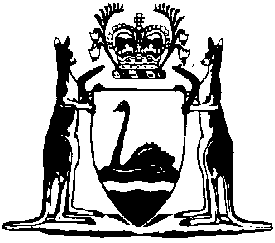 Main Roads Act 1930Main Roads (General) Regulations 2023Western AustraliaMain Roads (General) Regulations 2023Contents1.	Citation	12.	Commencement	13.	Agreements requiring Minister’s approval (Act s. 18D(1))	1NotesCompilation table	2Main Roads Act 1930Main Roads (General) Regulations 20231.	Citation		These regulations are the Main Roads (General) Regulations 2023.2.	Commencement		These regulations come into operation on the day on which the Main Roads Amendment Act 2023 section 25 comes into operation.3.	Agreements requiring Minister’s approval (Act s. 18D(1))		For the purposes of section 18D(1)(a) of the Act, the amount is $1 million.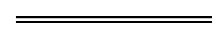 NotesThis is a compilation of the Main Roads (General) Regulations 2023.  For provisions that have come into operation see the compilation table.Compilation tableCitationPublishedCommencementMain Roads (General) Regulations 2023SL 2023/182 29 Nov 202330 Nov 2023 (see r. 2 and SL 2023/183 cl. 2)